Об арендной плате за землю в Краснокамском районе Республике Башкортостан на 2019 годВ соответствии с Земельным кодексом Российской Федерации от 25 октября 2001 года № 136-ФЗ, Федеральным законом от 25 октября 2001 года № 137-ФЗ «О введении в действие Земельного кодекса Российской Федерации», Законом Республики Башкортостан от 5 января 2004 года          № 59-з «О регулировании земельных отношений в Республике Башкортостан», руководствуясь постановлением Правительства Республики Башкортостан от 22 декабря 2009 года № 480 «Об определении размера арендной платы за земли, находящиеся в государственной собственности Республики Башкортостан, и земли, государственная собственность на которые не разграничена», в целях реализации принципа платности использования земли и эффективного управления земельными ресурсами Совет муниципального района Краснокамский район Республики БашкортостанР Е Ш И Л :1. Утвердить прилагаемые: - Правила определения размера и внесения арендной платы за земли, находящиеся в муниципальной собственности муниципального района Краснокамский район Республики Башкортостан, и земли, государственная собственность на которые не разграничена (приложение № 1);- ставки арендной платы за земли, находящиеся в муниципальной собственности и земли, государственная собственность на которые не разграничена (приложение № 2);- средние ставки арендной платы за земли, находящиеся в муниципальной собственности, и земли, государственная собственность на которые не разграничена (приложение № 3);- коэффициенты, учитывающие сферу деятельности арендаторов и вид использования земельных участков (приложение № 4).Установить, что размер арендной платы за земли, государственная собственность на которые не разграничена, и земли, находящиеся в муниципальной собственности, определяется одним из следующих способов:а) на основании кадастровой стоимости земельных участков;б) по результатам торгов (конкурсов, аукционов);в) на основании рыночной стоимости права аренды земельных участков, определяемой в соответствии с законодательством Российской Федерации об оценочной деятельности;	г) в размере земельного налога, установленного законодательством Российской Федерации за соответствующий земельный участок.	2.1. Установить, что размер арендной платы за земельные участки, находящиеся в муниципальной собственности, и земельные участки, государственная собственность на которые не разграничена, предоставленные в аренду без торгов, если иное не установлено федеральными законами, определяется в порядке, предусмотренном правилами определения размера и внесения арендной платы за земли, находящиеся в муниципальной собственности, и земли, государственная собственность на которые не разграничена.Ежегодный размер арендной платы за земельные участки, находящиеся в муниципальной собственности, и земельные участки, государственная собственность на которые не разграничена, предоставленные в аренду без торгов, в случае их образования из земельных участков, ранее предоставленных юридическим и физическим лицам, в том числе по результатам торгов (конкурсов, аукционов), определяется пропорционально размеру ежегодной арендной платы исходного земельного участка.3. Установить, что по договорам аренды земельных участков, заключенным до 1 января 2009 года, расчет размера арендной платы за земельные участки на 2010-2019 годы осуществляется на территории муниципального района на основании средней ставки арендной платы за земли, дифференцированной с учетом территориально-экономической зоны в соответствии с градостроительным регламентом, категории арендаторов и вида функционального использования объекта, или на основании ставки арендной платы за землю по зонам градостроительной ценности и экономико-планировочным районам в зависимости от видов функционального использования и типов объектов.4. Установить, что с 1 января 2006 года до 31 марта 2009 года включительно размер арендной платы за земли, находящиеся в муниципальной собственности, и земли, государственная собственность на которые не разграничена, определяется согласно порядку, утвержденному постановлением Правительства Республики Башкортостан от 23 декабря 2005 года № 286 «Об утверждении Порядка определения размера и внесения арендной платы за земли, находящиеся в государственной собственности Республики Башкортостан, и земли до разграничения государственной собственности на землю».5. В случае, если право на заключение договора аренды земельного участка приобретается в порядке, установленном земельным законодательством Российской Федерации, на торгах (конкурсах, аукционах), размер арендной платы определяется по результатам таких торгов (конкурсов, аукционов).6. Рекомендовать государственным и муниципальным учреждениям, казенным предприятиям, а также органам государственной власти и органам местного самоуправления переоформить арендные права на иные права, предусмотренные земельным законодательством.6.1. Установить, что возврат арендаторам излишне уплаченной арендной платы за земельные участки, находящиеся в муниципальной собственности, и земельные участки, государственная собственность на которые не разграничена, осуществляется в течение 3 месяцев после окончания финансового года, в случае подачи заявления арендатора о возврате излишне уплаченной арендной платы по договору аренды земельного участка - до окончания этого финансового года, если заявление арендатором подано по истечении финансового года, в котором излишне уплачена арендная плата, - в течение 2 месяцев со дня подачи заявления.	7. Рекомендовать органам местного самоуправления сельских поселений разработать аналогичный порядок определения размера и внесения арендной платы, возврата арендаторам излишне уплаченной арендной платы за земли, находящиеся в муниципальной собственности.	8. Признать с 1 января 2019 года утратившим силу решение Совета муниципального района Краснокамский район Республики Башкортостан от 18 апреля 2018 года № 07-12 «Об арендной плате за землю в муниципальном районе Краснокамский район Республики Башкортостан на 2018 год». 9. Установить, что настоящее решение вступает в силу с 01 января 2019 года.	10. Контроль за исполнением настоящего решения возложить на депутатскую комиссию по бюджету, налогам и вопросам собственности, использованию земель и природных ресурсов. Председатель Совета муниципального района Краснокамский районРеспублики Башкортостан                                                             А.М. Муртазинс.Николо-Березовка16 апреля 2019 года№ 07-18ПРАВИЛАопределения размера и внесения арендной платы за земли, находящиеся в муниципальной собственности муниципального района Краснокамский район Республики Башкортостан, и земли, государственная собственность на которые не разграничена 1. Общие положения и порядок расчета арендной платы на земельные участки1.1. Настоящие Правила разработаны в соответствии с Земельным кодексом Российской Федерации, Федеральным законом «О введении в действие Земельного кодекса Российской Федерации», Законом Республики Башкортостан «О регулировании земельных отношений в Республике Башкортостан» и определяют способы расчета размера арендной платы, а также порядок и условия внесения арендной платы за земельные участки, находящиеся в муниципальной собственности, и земли, государственная собственность на которые не разграничена (далее - земельные участки), предоставляемые в аренду юридическим и физическим лицам.	1.2. Размер арендной платы за земли, находящиеся в муниципальной собственности, и земли, государственная собственность на которые не разграничена, в расчете на год (далее – арендная плата) определяется одним из следующих способов:	а) на основании кадастровой стоимости земельных участков, рассчитываемой по формуле:	АП = Ксу х Сап х (S1/S), где	АП – размер арендной платы;	Ксу – кадастровая стоимость земельного участка;	Сап – ставка арендной платы в процентах от кадастровой стоимости земельного участка;	S – площадь земельного участка;	S1 – площадь земельного участка к оплате.	Ставки арендной платы за земли, находящиеся в муниципальной собственности, и земли, государственная собственность на которые не разграничена, установлены с учетом скорректированных (путем добавления либо исключения) видов разрешенного использования земельных участков в пределах ставок, позволяющих не допустить снижение поступлений доходов по арендной плате за земельные участки в местный бюджет по сравнению с предыдущим годом и с учетом прогнозного показателя индекса потребительских цен, определяемого в установленном законодательством порядке.	По договорам аренды земельных участков для проектирования, строительства (включая подготовительные работы) и реконструкции объектов арендная плата за землю исчисляется по ставкам, предусмотренным для эксплуатации соответствующих объектов.	б) по договорам аренды земельных участков, заключенным до 1 января 2009 года, расчет размера арендной платы за земельные участки на 2010 - 2019 годы осуществляется на основании средней ставки арендной платы за земли, находящиеся в муниципальной собственности, и земли, государственная собственность на которые не разграничена, дифференцированной с учетом территориально-экономической зоны в соответствии с градостроительным регламентом, и рассчитывается по следующей формуле:	АП = П х Б х Ки, где	АП – размер арендной платы;	П – площадь земельного участка (устанавливается в целом, без выделения застроенной и незастроенной частей);	Б – базовая ставка арендной платы;	Ки – коэффициент, учитывающий категорию арендаторов и вид использования земельных участков.	Коэффициенты, учитывающие категорию арендаторов и вид использования земельных участков (Ки), для определения размера арендной платы за земли, находящиеся в муниципальной собственности, и земли, государственная собственность на которые не разграничена на территории муниципального района, устанавливаются решением Совета муниципального района Республики Башкортостан с учетом сложившейся экономической ситуации и интересов арендаторов земельных участков на основании финансово-экономического обоснования.	Базовая ставка арендной платы за земельный участок (Б) рассчитывается по следующей формуле: 	Б = Сап х К, где	Сап – средняя ставка арендной платы за год;	К – коэффициент дифференциации средней ставки арендной платы по территориально-экономическим зонам в соответствии с градостроительным регламентом.	Средняя ставка арендной платы за земельные участки устанавливается с учетом прогнозного показателя индекса потребительских цен, определяемого в установленном законодательством порядке.	Исчисление размера арендной платы за землю на 2010-2019 годы в Краснокамском районе по земельным участкам, находящимся в муниципальной собственности, и земли, государственная собственность на которые не разграничена, производится в следующем порядке:	по договорам аренды, заключенным до 1 января 2009 года, применяются ставки арендной платы за земли на территории с. Николо-Березовка муниципального района Краснокамский район Республики Башкортостан по зонам градостроительной ценности и экономико-планировочным районам в зависимости от видов функционального использования и типов объектов;	по договорам аренды земельных участков с множественностью лиц на стороне арендатора, заключенным до 1 января 2009 года, в случае заключения соглашений о внесении изменений, а также по пролонгированным в 2009 году на неопределенный срок согласно пункту 2 статьи 621 Гражданского кодекса Российской Федерации, договорам аренды земельных участков, заключенным до 1 января 2009 года, применяются ставки арендной платы в процентах от кадастровой стоимости земельного участка;	при внесении изменений в заключенные до 1 января 2009 года договоры аренды земельных участков в части изменения площади земельного участка или сроков аренды применяются ставки арендной платы в процентах от кадастровой стоимости земельного участка;	по договорам аренды земельных участков, в том числе и с множественностью лиц на стороне арендатора заключенным до 1 января 2009 года, арендаторы имеют право обратиться в уполномоченный орган с заявлением о применении ставок арендной платы в процентах от кадастровой стоимости. Расчет размера арендной платы за использование земельного участка по ставкам арендной платы в процентах от кадастровой стоимости в данном случае осуществляется с даты поступления соответствующего заявления.	в) в случае, если право на заключение договора аренды земельного участка приобретается в порядке, установленном земельным законодательством Российской Федерации, на торгах (конкурсах, аукционах), арендная плата определяется по результатам таких торгов (конкурсов, аукционов).	г) на основании рыночной стоимости права аренды земельных участков, определяемой в соответствии с законодательством Российской Федерации об оценочной деятельности. 	В случае, если земельный участок предоставлен в аренду для его комплексного освоения в целях жилищного строительства, арендная плата определяется на аукционе в порядке, предусмотренном Земельным кодексом Российской Федерации.	1.3. Установить, что за использование земельных участков, находящихся в муниципальной собственности и земельных участков, государственная собственность на которые не разграничена, полномочия по распоряжению которыми в соответствии с законодательством осуществляются органами местного самоуправления и которые ранее были предоставлены юридическим лицам на праве постоянного (бессрочного) пользования, арендная плата определяется в размере следующих ставок:	- двух процентов кадастровой стоимости арендуемых земельных участков;	- трех десятых процента кадастровой стоимости арендуемых земельных участков из земель сельскохозяйственного назначения;	- полутора процентов кадастровой стоимости арендуемых земельных участков, изъятых из оборота или ограниченных в обороте.	Арендная плата за использование земельных участков, государственная собственность на которые не разграничена, полномочия по распоряжению которыми в соответствии с законодательством осуществляются органами местного самоуправления и которые ранее были предоставлены юридическим лицам на праве постоянного (бессрочного) пользования, устанавливается уполномоченным органом в размере, не превышающем указанные ставки.	При этом размер арендной платы, устанавливаемый в связи с переоформлением права постоянного (бессрочного) пользования земельным участком, не должен превышать более чем в 2 раза размера земельного налога, устанавливаемого решением представительного органа местного самоуправления.	1.4. В случае, если по истечении 3 лет со дня предоставления в аренду земельного участка для жилищного строительства, за исключением случаев предоставления земельных участков для индивидуального жилищного строительства, не введен в эксплуатацию построенный на земельном участке объект недвижимости, арендная плата за земельный участок устанавливается в размере не менее 2-кратной налоговой ставки земельного налога на соответствующий земельный участок, если иное не установлено земельным законодательством Российской Федерации. 	1.5. Вид разрешенного использования земельного участка в действующем договоре аренды земельного участка, размер арендной платы в котором рассчитан в соответствии с пунктом 1.9. настоящих Правил, может быть изменен (в связи со сменой видов (типов) деятельности в размещенных на земельном участке объектах и видов (типов) размещенных на земельном участке объектов) не чаще одного раза в год. При этом арендная плата подлежит перерасчету с момента изменения разрешенного использования в установленном порядке в соответствии с Федеральным законом «О государственном кадастре недвижимости» при предоставлении соответствующего кадастрового паспорта земельного участка с указанием кадастровой стоимости. Разрешенное использование должно соответствовать установленному градостроительному регламенту территориальных зон.	1.6. При предоставлении неделимого земельного участка в аренду нескольким лицам, имеющим права на часть зданий (помещений), расположенных на этом земельном участке, арендная плата взимается с каждого арендатора пропорционально доле в праве или отношению площади соответствующей части зданий (помещений) к общей площади зданий (помещений), расположенных на предоставляемом в аренду земельном участке:	с учетом вида разрешенного использования земельного участка и вида (типа) деятельности каждого арендатора по договорам аренды земельных участков, размер арендной платы которых рассчитывается в процентах от кадастровой стоимости земельных участков;	с учетом видов (типов) деятельности в размещенных на земельном участке объектах и/или видов (типов) размещенных на земельном участке объектов по договорам аренды земельных участков, размер арендной платы которых рассчитывается на основании базовой ставки арендной платы за земельный участок.	1.7. Арендная плата за использование земельного участка вносится по реквизитам и в сроки, которые указаны в договоре аренды земельного участка, а также согласно расчету размера арендной платы, определяемому в соответствии с пунктом 1.9. настоящих Правил.	1.8. Установить, что плательщики арендной платы за земли, находящиеся в муниципальной собственности, и земли, государственная собственность на которые не разграничена, по всем договорам аренды земельных участков перечисляют указанные платежи в полном объеме на счета органов федерального казначейства по коду ОКТМО соответствующих муниципальных образований. Арендная плата за землю по всем договорам аренды вносится равными долями от годовой суммы арендной платы ежеквартально не позднее 10 числа первого месяца квартала по реквизитам, указанным в ежегодных расчетах арендной платы. Порядок и условия аренды устанавливаются договором аренды земельных участков. 1.9. Расчет размера арендной платы за использование земельного участка на год производится Комитетом по управлению собственностью Министерства земельных и имущественных отношений Республики Башкортостан по Краснокамскому району, действующим по Соглашению о взаимодействии между Комитетом по управлению собственностью Министерства земельных и имущественных отношений Республики Башкортостан по Краснокамскому району и Администрацией муниципального района Краснокамский район Республики Башкортостан, и оформляется в виде приложения к договору аренды, которое подписывается арендодателем и арендатором. При этом расчеты размера годовой арендной платы осуществляются арендодателем самостоятельно по ставкам арендной платы за землю, установленным соответствующими решениями Правительства республики Башкортостан или органом местного самоуправления (в зависимости от принадлежности полномочий по распоряжению соответствующими земельными участками).	1.10. Расчет арендной платы по краткосрочным договорам аренды на земельные участки, выделяемые для ремонта нефтепродуктопроводов, строительства скважин и проведения других работ, производится по коэффициентам, учитывающим категорию арендаторов и вид использования земельных участков.	1.11. Если иное не предусмотрено настоящими Правилами, при принятии решения о предоставлении земельных участков, которые ранее были предоставлены по договорам аренды с множественностью лиц на стороне арендатора, заключенным до 1 января 2009 года, расчет арендной платы производится по ставкам арендной платы в процентах от кадастровой стоимости земельного участка.	1.12. Расчет арендной платы по договорам аренды на земельные участки, по которым отсутствует кадастровая стоимость, производится по коэффициентам, учитывающим категорию арендаторов и вид использования земельных участков.	1.13. Размер арендной платы за земельные участки, находящиеся в муниципальной собственности, и земельные участки, государственная собственность на которые не разграничена, определяется в размере 1,5 процента от кадастровой стоимости земельного участка, но не выше размера земельного налога, рассчитанного в отношении такого земельного участка, в порядке, аналогичном начислению земельного налога, предусмотренном соответствующими нормативными правовыми актами представительных органов муниципальных образований об установлении земельного налога, в случае заключения договора аренды земельного участка:с лицом, с которым заключен договор о развитии застроенной территории, если земельный участок образован в границах застроенной территории, подлежащей развитию, и предоставлен указанному лицу;с лицом, заключившим договор об освоении территории в целях строительства и эксплуатации наемного дома коммерческого использования или договор об освоении территории в целях строительства и эксплуатации наемного дома социального использования, в отношении земельного участка, предоставленного этому лицу для освоения территории в целях строительства и эксплуатации наемного дома коммерческого использования или для освоения территории в целях строительства и эксплуатации наемного дома социального использования, и в случаях, предусмотренных законом субъекта Российской Федерации, с некоммерческой организацией, созданной субъектом Российской Федерации или муниципальным образованием для освоения территорий в целях строительства и эксплуатации наемных домов социального использования, в отношении земельного участка, предоставленного этой организации для освоения территории в целях строительства и эксплуатации наемного дома социального использования;с юридическим лицом, заключившим договор об освоении территории в целях строительства жилья экономического класса или договор о комплексном освоении территории в целях строительства жилья экономического класса, в отношении земельных участков, предоставленных такому юридическому лицу в соответствии с договором об освоении территории в целях строительства жилья экономического класса или договором о комплексном освоении территории в целях строительства жилья экономического класса;с юридическим лицом, заключившим договор о комплексном освоении территории в целях строительства жилья экономического класса, в отношении земельных участков, образованных из земельного участка, предоставленного для комплексного освоения территории в целях строительства жилья экономического класса такому юридическому лицу в соответствии с данным договором;с лицом, которое в соответствии с Земельным кодексом Российской Федерации имеет право на предоставление в собственность бесплатно земельного участка, находящегося в государственной или муниципальной собственности, без проведения торгов в случае, если такой земельный участок зарезервирован для государственных или муниципальных нужд либо ограничен в обороте;с гражданами, имеющими в соответствии с федеральными законами, законами субъектов Российской Федерации право на первоочередное или внеочередное приобретение земельных участков;в соответствии с пунктом 3 или 4 статьи 39.20 Земельного кодекса Российской Федерации с лицами, которым находящиеся на неделимом земельном участке здания, сооружения, помещения в них принадлежат на праве оперативного управления;с собственниками зданий, сооружений, право которых на приобретение в собственность земельного участка ограничено законодательством Российской Федерации, но не выше размера земельного налога, установленного в отношении предназначенных для использования в сходных целях и занимаемых зданиями, сооружениями земельных участков, для которых указанные ограничения права на приобретение собственность отсутствуют.В случае изменения размера ставки земельного налога размер арендной платы подлежит изменению арендодателем в одностороннем порядке.1.13.1. В случае, если в отношении земельного участка, предоставленного собственнику зданий, сооружений, право которого на приобретение в собственность земельного участка ограничено законодательством Российской Федерации, размер арендной платы, рассчитанный в соответствии с настоящими Правилами, превышает размер земельного налога, установленного в отношении предназначенных для использования в сходных целях и занимаемых зданиями, сооружениями земельных участков, для которых указанные ограничения права на приобретение собственность отсутствуют, размер арендной платы определяется в размере земельного налога.	1.14. Размер арендной платы за земельные участки, находящиеся в государственной или муниципальной собственности и предоставленные для размещения объектов, предусмотренных подпунктом 2 пункта 1 статьи 49 Земельного кодекса Российской Федерации, а также для проведения работ, связанных с пользованием недрами, равен размеру арендной платы, рассчитанному для соответствующих целей в отношении земельных участков, находящихся в федеральной собственности.	1.15. Для земельных участков, используемых не по целевому назначению в соответствии с их принадлежностью к той или иной категории земель и разрешенным видом использования арендная плата подлежит определению исходя из фактического вида использования.В случае осуществления на земельном участке нескольких видов нецелевой фактической деятельности при расчете арендной платы устанавливается наибольший размер ставки арендной платы из применяемых в отношении каждого вида нецелевой деятельности ставок арендной платы к общей площади земельного участка.В случае, когда арендная плата за фактический вид использования земельного участка меньше либо равна арендной плате, установленной для вида разрешенного использования, предусмотренного договором, действующая по договору аренды земельного участка арендная плата определяется с повышающим поправочным коэффициентом, равным 2.Перерасчет арендной платы с учетом случаев, предусмотренных абзацами вторым и третьим настоящего пункта, осуществляется применительно к действующим формулам подпунктов "а" и "б" пункта 1.2 настоящих Правил.1.15.1. При выявлении использования земельного участка не по целевому назначению в соответствии с его принадлежностью к той или иной категории земель и разрешенным видом использования обладающим соответствующими полномочиями лицом уполномоченного органа по распоряжению таким земельным участком составляется акт обследования земельного участка по форме согласно приложению к настоящим Правилам (далее - Акт обследования).Акт обследования в течение 5-ти рабочих дней со дня его составления направляется арендатору с уведомлением о необходимости устранения в течение 1 месяца выявленных нарушений.Расчет арендной платы с учетом случаев, предусмотренных абзацами вторым и третьим пункта 1.15, осуществляется со дня составления акта обследования земельного участка, зафиксировавшего использование земельного участка не по целевому назначению согласно его принадлежности к той или иной категории земель и разрешенному виду использования, и применяется до устранения арендатором выявленных нарушений целевого использования земельного участка. После устранения арендатором выявленных нарушений целевого использования земельного участка путем приведения фактической деятельности в соответствие с разрешенным использованием арендная плата рассчитывается в прежнем размере, а в случае изменения разрешенного использования земельного участка – согласно действующим формулам подпунктов «а» и «б» пункта 1.2 настоящих Правил.При обращении арендатора с мотивированным заявлением об устранении выявленных нарушений в течение 6-ти рабочих дней с момента его регистрации осуществляется повторное обследование земельного участка на предмет подтверждения устранения нарушений с составлением соответствующего акта. При подтверждении соответствия целевого использования земельного участка согласно его принадлежности к той или иной категории земель и разрешенному виду использования начисление арендной платы в соответствии с целевым назначением земельного участка осуществляется со дня регистрации вышеуказанного заявления арендатора.1.16. Пени за каждый календарный день просрочки исполнения обязательств по уплате арендной платы начиная со следующего за установленным договором аренды дня уплаты арендной платы по сто восьмидесятый день начисляются в размере одной трехсотой ставки рефинансирования Центрального банка Российской Федерации. Начиная со сто восемьдесят первого дня, следующего за днем наступления установленного срока оплаты, по день фактической оплаты пени уплачиваются в размере одной стопятидесятой ставки рефинансирования Центрального банка Российской Федерации, действующей на день фактической оплаты, от не выплаченной в срок суммы за каждый день просрочки.		2. Условия изменения арендной платы за землю	2.1. Пересмотр размера арендной платы осуществляется арендодателем в одностороннем порядке по следующим основаниям:	в связи с изменением кадастровой стоимости земельного участка;	в случае перевода земельного участка из одной категории земель в другую или изменения разрешенного использования земельного участка в соответствии с требованиями законодательства Российской Федерации;	в случае изменения нормативных правовых актов Российской Федерации, Республики Башкортостан или органов местного самоуправления, устанавливающих размеры арендной платы за землю, условия и порядок ее перечисления или исчисления.	в случае выявления использования земельного участка не по целевому назначению в соответствии с его принадлежностью к той или иной категории земель и разрешенным видом использования и (или) неиспользования, в том числе его части;в случае устранения арендатором выявленных нарушений целевого использования земельного участка.	2.2. Изменение размера арендной платы не требует заключения дополнительного соглашения к договору аренды земельного участка в случаях, когда:	а) выявлено нарушение установленного режима использования (целевого использования земельного участка, предусмотренного договором аренды земельного участка);основаниями для перерасчета уполномоченным органом в одностороннем порядке арендной платы являются:акт проверки (обследования) земельного участка, составленный должностными лицами органов государственного земельного надзора или муниципального земельного контроля, на основании которого арендатор привлечен к административной ответственности за использование земельного участка не по целевому назначению в соответствии с его принадлежностью к той или иной категории земель и (или) разрешенным использованием;акт обследования земельного участка, подготовленный обладающим соответствующими полномочиями лицом уполномоченного органа по распоряжению таким земельным участком, по форме согласно приложению к настоящим Правилам.	б) произошло изменение законодательства в части изменения порядка расчета или исчисления размера арендной платы;	в) произошло изменение кадастровой стоимости земельного участка.	При этом договором аренды земельного участка должно быть установлено, что изменение размера арендной платы производится арендодателем в бесспорном и одностороннем порядке в соответствии с нормативными правовыми актами Российской Федерации, Республики Башкортостан и органов местного самоуправления, регулирующими исчисление размера арендной платы.2.3. Изменение годового размера арендной платы по договорам аренды земельных участков, заключенным в результате переоформления права постоянного (бессрочного) пользования земельными участками, возможно только в связи с изменением кадастровой стоимости соответствующего земельного участка.Льготный порядок определения размеров арендной платы за землю3.1. Уполномоченными органами по установлению понижающего коэффициента для определения размера арендной платы за земельные участки, предоставленные предприятиям (организациям), находящимся в стадии конкурсного производства, являются:Правительство Республики Башкортостан и органы местного самоуправления по согласованию - в случае поступления доходов от арендной платы за земельные участки, находящиеся в государственной собственности Республики Башкортостан, в доход бюджета Республики Башкортостан;органы местного самоуправления - в случае распределения доходов от арендной платы за земельные участки в доход бюджетов муниципальных образований.Уполномоченный орган устанавливает понижающий коэффициент в размере 0,01:по договору аренды земельного участка, предоставленного предприятию, находящемуся в стадии конкурсного производства;а также в остальных случаях предоставления государственной и муниципальной преференции в соответствии с антимонопольным законодательством.3.2. Уполномоченными органами по установлению понижающего коэффициента для определения размера арендной платы за земельные участки, не признанные объектом налогообложения и предоставленные физическим или юридическим лицам, имеющим право на освобождение от уплаты земельного налога, уменьшение налоговой базы при уплате земельного налога в соответствии с законодательством о налогах и сборах, являются:органы местного самоуправления - в случае распределения доходов от арендной платы за земельные участки в доход бюджетов муниципальных образований.Уполномоченный орган устанавливает понижающий коэффициент в размере 0,01:по договору аренды земельного участка, предоставленного физическому или юридическому лицу, имеющему право на освобождение от уплаты земельного налога в соответствии с законодательством о налогах и сборах, за исключением случаев, когда право на заключение договора аренды земельного участка приобретено на торгах (конкурсах, аукционах);по договору аренды земельного участка, предоставленного физическому лицу, имеющему право на уменьшение налоговой базы при уплате земельного налога в соответствии с законодательством о налогах и сборах, в случае, если налоговая база в результате уменьшения на не облагаемую налогом сумму принимается равной нулю, за исключением случаев, когда право на заключение договора аренды земельного участка приобретено на торгах (конкурах, аукционах);по договору аренды земельного участка, предоставленного физическому лицу, имеющему право на уменьшение налоговой базы при уплате земельного налога в соответствии с законодательством о налогах и сборах, в случае, если размер налогового вычета меньше размера налоговой базы, за исключением случаев, когда право на заключение договора аренды земельного участка приобретено на торгах (конкурсах, аукционах).  При этом ставка 0,01 процента устанавливается в отношении арендной платы, равной размеру такого вычета.3.2.1. С предприятий (организаций), указанных в пункте 3.1 настоящих Правил, и физических или юридических лиц, указанных в пункте 3.2 настоящих Правил, при передаче ими в субаренду земельных участков, закрепленных за ними на правах аренды, а равно при передаче ими в аренду (субаренду) площадей зданий, строений, сооружений, расположенных на данном земельном участке, арендная плата взимается с площади земельного участка, переданного в субаренду другим лицам, на общих основаниях.3.3. Понижающий коэффициент устанавливается на текущий финансовый год, который может продлеваться решениями Совета в порядке, предусмотренном разделом 3 настоящих Правил.3.4. В случае предоставления земельного участка, находящегося в муниципальной собственности, для реализации приоритетного инвестиционного проекта, включенного в Перечень приоритетных инвестиционных проектов Республики Башкортостан (далее - приоритетный инвестиционный проект), по заявлению инициатора такого проекта расчет арендной платы осуществляется с понижающим коэффициентом, равным 0,6, до ввода в эксплуатацию всех очередей строительства такого проекта, но не более пяти лет.После получения разрешения на ввод в эксплуатацию объекта инвестиционной деятельности расчет арендной платы за земельный участок, предоставленный в целях реализации приоритетного инвестиционного проекта, осуществляется в общем порядке.Приложениек правилам определения размераи внесения арендной платы за земли, находящиеся в муниципальной собственности, и земли, государственная собственность на которые не разграниченаПримерная формаакта обследования земельного участкаN _________Мною, _______________________________________________________________________,(фамилия, имя, отчество, должность лица, составившего акт)в присутствии _______________________________________________________________________(фамилии, имена, отчества присутствующих лиц)____________________________________________________________________________________составлен настоящий акт обследования земельного участка.1. Характеристика обследуемого земельного участка:а) местоположение ____________________________________________________________;б) кадастровый номер __________________________________________________________;в) площадь ___________________________________________________________________;г) категории __________________________________________________________________;д) вид разрешенного использования соответствует назначению участка ___________________________________________________________________________________.(да/нет; если нет, то каким образом)2. Основания пользования земельным участком:___________________________________________________________________________________.(арендатор, реквизиты правоустанавливающих и правоудостоверяющих документов: постановление главы администрации муниципального района, городского округа; приказ Министерства земельных и имущественных отношений Республики Башкортостан; реквизиты договора аренды; свидетельство и др.))3. Описание объектов недвижимости, расположенных на земельном участке: ___________________________________________________________________________________.(наименование и площадь, правообладатель, право, основания передачи (реквизиты))4. В результате обследования земельного участка установлено:___________________________________________________________________________________.(указываются обстоятельства, выявленные при обследовании земельного участка, вид фактического использования земельного участка, целевое/нецелевое использование)5. Дополнительная информация ________________________________________________.(при наличии)К акту прилагаются: _________________________________________________________(фотоматериалы, план земельного участка).СРЕДНИЕ СТАВКИарендной платы за земли, находящиеся в муниципальной собственности, и земли, государственная собственность на которые не разграниченаБАШКОРТОСТАН РЕСПУБЛИКАҺЫ КРАСНОКАМА РАЙОНЫ МУНИЦИПАЛЬ РАЙОНЫ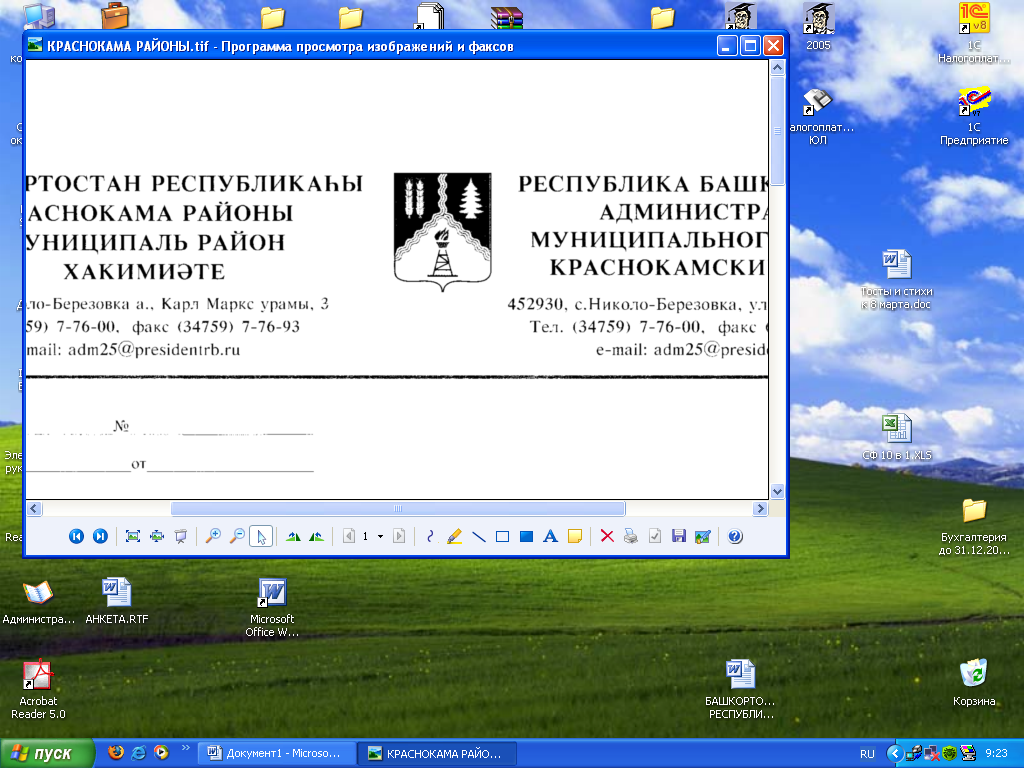 РЕСПУБЛИКА БАШКОРТОСТАНМУНИЦИПАЛЬНЫЙ РАЙОНКРАСНОКАМСКИЙ РАЙОНРАЗДОЛЬЕАУЫЛ СОВЕТЫАУЫЛ БИЛӘМӘҺЕ СОВЕТЫСОВЕТСЕЛЬСКОГО ПОСЕЛЕНИЯРАЗДОЛЬЕВСКИЙ СЕЛЬСОВЕТ452935, Раздолье ауылы, Йәштәр урамы, 3Б;Тел. (34759) 7-05-39, факс (34759) 7-05-34e-mail: razdol-krasn@yandex.ru452935,д. Раздолье, ул. Молодежная, 3Б:Тел. (34759) 7-05-39, факс (34759) 7-05-34e-mail: razdol-krasn@yandex.ru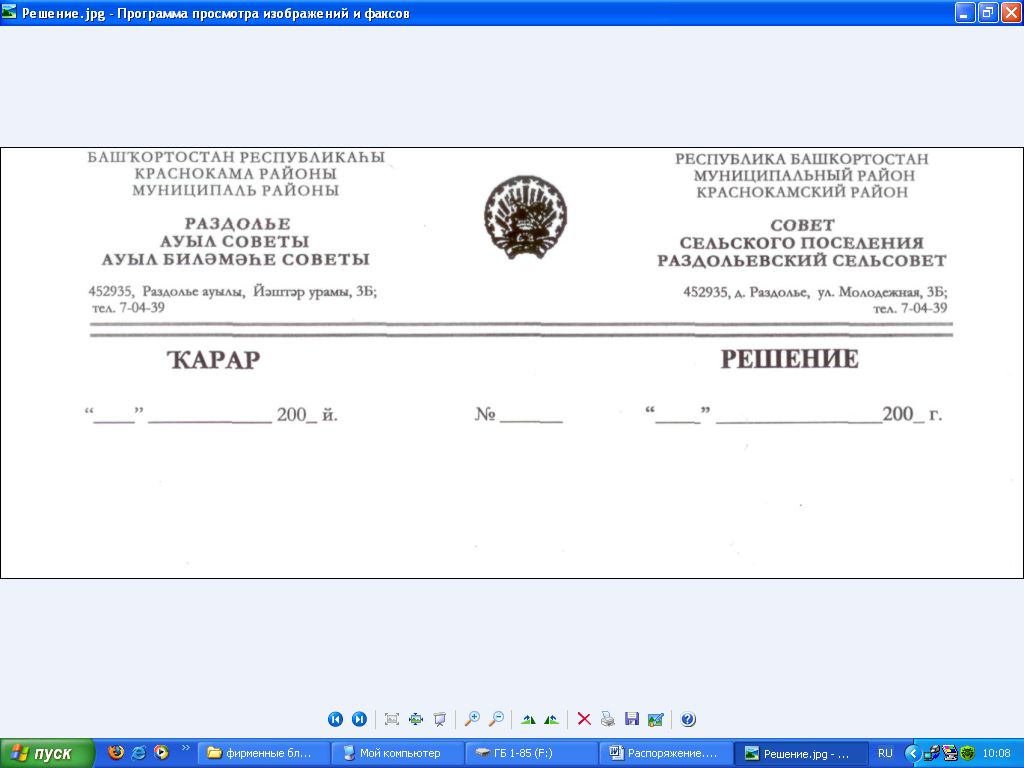 «19»   04    2019  й.№ 316«19 »    04     2019 г..Приложение № 1к решению Совета сельского поселения Раздольевский сельсоветмуниципального районаКраснокамский район Республики Башкортостанот 19 апреля 2019 года № 316"___" _______________ 20__ г._____________________________(дата составления)(место составления)Наименование должности лица, составившего акт осмотра:Арендатор (представитель арендатора) земельного участка(в случае присутствия его при обследовании)_________________________________________________________________________________(подпись, фамилия, имя, отчество)(фамилия, имя, отчество, должность, реквизиты доверенности и т. д.)_________________________________________(подпись, печать (при наличии печати))_________________________________________(для комментариев)Приложение № 2 Приложение № 2                                                                                                                                         к решению Совета                                                                                                                                        к решению Совета                                                                                                                                        к решению Совета                                                                                                                                        к решению Советасельского поселениясельского поселенияРаздольевский сельсовет Раздольевский сельсовет Республики БашкортостанРеспублики Башкортостан от 19 апреля 2019 года № 316 от 19 апреля 2019 года № 316СТАВКИ                                                                                                                                                                                                             арендной платы за земли, государственная собственность на которые не разграничена, полномочия по распоряжению которыми в соответствии с законодательством осуществляются органами местного самоуправленияСТАВКИ                                                                                                                                                                                                             арендной платы за земли, государственная собственность на которые не разграничена, полномочия по распоряжению которыми в соответствии с законодательством осуществляются органами местного самоуправленияСТАВКИ                                                                                                                                                                                                             арендной платы за земли, государственная собственность на которые не разграничена, полномочия по распоряжению которыми в соответствии с законодательством осуществляются органами местного самоуправленияСТАВКИ                                                                                                                                                                                                             арендной платы за земли, государственная собственность на которые не разграничена, полномочия по распоряжению которыми в соответствии с законодательством осуществляются органами местного самоуправленияСТАВКИ                                                                                                                                                                                                             арендной платы за земли, государственная собственность на которые не разграничена, полномочия по распоряжению которыми в соответствии с законодательством осуществляются органами местного самоуправления№ п/пНаименование вида разрешенного использования земельного участка и его состав                       (виды деятельности арендатора) Наименование вида разрешенного использования земельного участка и его состав                       (виды деятельности арендатора) Ставки                        арендной платы в процентах от кадастровой стоимости, %Ставки                        арендной платы в процентах от кадастровой стоимости, %122331Земельные участки, предназначенные для размещения домов многоэтажной жилой застройки Земельные участки, предназначенные для размещения домов многоэтажной жилой застройки Земельные участки, предназначенные для размещения домов многоэтажной жилой застройки Земельные участки, предназначенные для размещения домов многоэтажной жилой застройки   1.1Земельные участки, предназначенные для размещения многоэтажных жилых домовЗемельные участки, предназначенные для размещения многоэтажных жилых домов1.071.07  1.2Земельные участки общежитийЗемельные участки общежитий0.020.022Земельные участки, предназначенные для размещения домов индивидуальной жилой застройкиЗемельные участки, предназначенные для размещения домов индивидуальной жилой застройкиЗемельные участки, предназначенные для размещения домов индивидуальной жилой застройкиЗемельные участки, предназначенные для размещения домов индивидуальной жилой застройки  2.1Земельные участки для размещения объектов индивидуального жилищного строительства Земельные участки для размещения объектов индивидуального жилищного строительства 0.480.48  2.2Земельные участки для ведения личного подсобного хозяйства (приусадебный участок) Земельные участки для ведения личного подсобного хозяйства (приусадебный участок) 0.350.353Земельные участки, предназначенные для  размещения гаражей и автостоянокЗемельные участки, предназначенные для  размещения гаражей и автостоянок  3.1Земельные участки гаражей в составе автокооперативов Земельные участки гаражей в составе автокооперативов 1.701.70  3.2АвтостоянкиАвтостоянки3.003.00  3.3Земельные участки гаражей вне автокооперативовЗемельные участки гаражей вне автокооперативов3.413.414Земельные участки, находящиеся в составе дачных, садоводческих и огороднических объединений Земельные участки, находящиеся в составе дачных, садоводческих и огороднических объединений Земельные участки, находящиеся в составе дачных, садоводческих и огороднических объединений Земельные участки, находящиеся в составе дачных, садоводческих и огороднических объединений   4.1Садовые, огородные земельные участки              Садовые, огородные земельные участки              а) в пределах границ населенных пунктов с удельным показателем кадастровой стоимости от 5 руб/кв.м и вышеа) в пределах границ населенных пунктов с удельным показателем кадастровой стоимости от 5 руб/кв.м и выше1.701.70б) за пределами границ населенных пунктов с удельным показателем до 4 руб./кв.мб) за пределами границ населенных пунктов с удельным показателем до 4 руб./кв.м0.600.60в) за пределами границ населенных пунктов с удельным показателем от 4 руб./кв.м и вышев) за пределами границ населенных пунктов с удельным показателем от 4 руб./кв.м и выше0.340.34г) для физических лиц в пределах границ населенных пунктов с удельным показателем кадастровой стоимости до 5 руб./кв.мг) для физических лиц в пределах границ населенных пунктов с удельным показателем кадастровой стоимости до 5 руб./кв.м12.6012.60  4.2Дачные земельные участки                          Дачные земельные участки                          а) в пределах границ населенных пунктова) в пределах границ населенных пунктов0.340.34б) за пределами границ населенных пунктовб) за пределами границ населенных пунктов0.340.345Земельные участки, предназначенные для размещения объектов торговли,   общественного питания и бытового обслуживания                            Земельные участки, предназначенные для размещения объектов торговли,   общественного питания и бытового обслуживания                            Земельные участки, предназначенные для размещения объектов торговли,   общественного питания и бытового обслуживания                            Земельные участки, предназначенные для размещения объектов торговли,   общественного питания и бытового обслуживания                              5.1Земельные участки для размещения объектов оптовой торговли  Земельные участки для размещения объектов оптовой торговли  1.691.69  5.2Земельные участки для размещения объектов розничной торговли  Земельные участки для размещения объектов розничной торговли  - в с. Николо-Березовка, с. Куяново- в с. Николо-Березовка, с. Куяново4.904.90- в сельском населенном пункте- в сельском населенном пункте6.406.40  5.3Земельные участки рынков, торговых центров, торгово-сервисных комплексов  Земельные участки рынков, торговых центров, торгово-сервисных комплексов  3.953.95  5.4Земельные участки для размещения объектов общественного питания с алкогольными напитками (рестораны, кафе, бары и т.д.)         Земельные участки для размещения объектов общественного питания с алкогольными напитками (рестораны, кафе, бары и т.д.)         Земельные участки для размещения объектов общественного питания с алкогольными напитками (рестораны, кафе, бары и т.д.)         Земельные участки для размещения объектов общественного питания с алкогольными напитками (рестораны, кафе, бары и т.д.)         а) в пределах границ населенных пунктова) в пределах границ населенных пунктов3.953.95б) за пределами границ населенных пунктовб) за пределами границ населенных пунктов9.309.30  5.5Земельные участки общественного питания без алкогольных напитков Земельные участки общественного питания без алкогольных напитков а) в пределах границ населенных пунктова) в пределах границ населенных пунктов1.691.69б) за пределами границ населенных пунктовб) за пределами границ населенных пунктов1.691.69  5.6Земельные участки мастерских, фотоателье, фотолабораторий  Земельные участки мастерских, фотоателье, фотолабораторий  0.410.41  5.7Земельные участки ремонтных мастерских и мастерских технического обслуживания    Земельные участки ремонтных мастерских и мастерских технического обслуживания    0.460.46  5.8Земельные участки предприятий по прокату          Земельные участки предприятий по прокату          0.410.41  5.9Земельные участки бань, душевых                   Земельные участки бань, душевых                   0.410.415.10Земельные участки парикмахерских                  Земельные участки парикмахерских                  0.410.415.11Земельные участки химчисток, прачечных            Земельные участки химчисток, прачечных            0.410.415.12Земельные участки для размещения объектов технического обслуживания и  ремонта транспортных средств, машин и оборудованияЗемельные участки для размещения объектов технического обслуживания и  ремонта транспортных средств, машин и оборудованияЗемельные участки для размещения объектов технического обслуживания и  ремонта транспортных средств, машин и оборудованияЗемельные участки для размещения объектов технического обслуживания и  ремонта транспортных средств, машин и оборудованияа) в пределах границ населенных пунктова) в пределах границ населенных пунктов2.392.39б) за пределами границ населенных пунктовб) за пределами границ населенных пунктов2.392.395.13Земельные участки игорных заведений (букмекерских контор и тотализаторов), организаторов лотерей (включая продажу лотерейных билетов)    Земельные участки игорных заведений (букмекерских контор и тотализаторов), организаторов лотерей (включая продажу лотерейных билетов)    15.7615.765.14Земельные участки объектов по оказанию ритуальных и обрядовых услуг      Земельные участки объектов по оказанию ритуальных и обрядовых услуг      1.691.695.15Земельные участки, занятые рекламными установками Земельные участки, занятые рекламными установками а) в пределах границ населенных пунктова) в пределах границ населенных пунктов47.9347.93б) за пределами границ населенных пунктовб) за пределами границ населенных пунктов24.0024.006Земельные участки, предназначенные для размещения автозаправочных станций, автостанций, автовокзалов, гостиниц, кемпингов, мотелейЗемельные участки, предназначенные для размещения автозаправочных станций, автостанций, автовокзалов, гостиниц, кемпингов, мотелейЗемельные участки, предназначенные для размещения автозаправочных станций, автостанций, автовокзалов, гостиниц, кемпингов, мотелейЗемельные участки, предназначенные для размещения автозаправочных станций, автостанций, автовокзалов, гостиниц, кемпингов, мотелей6.1Земельные участки, предназначенные для размещения автозаправочных станций  Земельные участки, предназначенные для размещения автозаправочных станций  Земельные участки, предназначенные для размещения автозаправочных станций  Земельные участки, предназначенные для размещения автозаправочных станций  а) в пределах границ населенных пунктова) в пределах границ населенных пунктов3.003.00б) за пределами границ населенных пунктовб) за пределами границ населенных пунктов3.503.506.2Земельные участки, предназначенные для размещения автостанций, автовокзаловЗемельные участки, предназначенные для размещения автостанций, автовокзаловЗемельные участки, предназначенные для размещения автостанций, автовокзаловЗемельные участки, предназначенные для размещения автостанций, автовокзалова) в пределах границ населенных пунктова) в пределах границ населенных пунктов1.691.69б) за пределами границ населенных пунктовб) за пределами границ населенных пунктов1.691.696.3Земельные участки, предназначенные для размещения гостиниц, мотелей, отелей Земельные участки, предназначенные для размещения гостиниц, мотелей, отелей Земельные участки, предназначенные для размещения гостиниц, мотелей, отелей Земельные участки, предназначенные для размещения гостиниц, мотелей, отелей а) в пределах границ населенных пунктова) в пределах границ населенных пунктов4.804.80б) за пределами границ населенных пунктовб) за пределами границ населенных пунктов4.804.806.4Земельные участки, предназначенные для размещения кемпингов Земельные участки, предназначенные для размещения кемпингов а) в пределах границ населенных пунктова) в пределах границ населенных пунктов3.003.00б) за пределами границ населенных пунктовб) за пределами границ населенных пунктов3.003.007Земельные участки, предназначенные для размещения административных и   офисных зданий, объектов образования, науки, здравоохранения и социальногообеспечения, физической культуры и спорта, культуры и искусства, земельные участки для размещения религиозных объектов                   Земельные участки, предназначенные для размещения административных и   офисных зданий, объектов образования, науки, здравоохранения и социальногообеспечения, физической культуры и спорта, культуры и искусства, земельные участки для размещения религиозных объектов                   Земельные участки, предназначенные для размещения административных и   офисных зданий, объектов образования, науки, здравоохранения и социальногообеспечения, физической культуры и спорта, культуры и искусства, земельные участки для размещения религиозных объектов                   Земельные участки, предназначенные для размещения административных и   офисных зданий, объектов образования, науки, здравоохранения и социальногообеспечения, физической культуры и спорта, культуры и искусства, земельные участки для размещения религиозных объектов                     7.1Земельные участки образовательных учреждений (дошкольных, общеобразовательных, начального, среднего) Земельные участки образовательных учреждений (дошкольных, общеобразовательных, начального, среднего) 0.580.58  7.2Земельные участки образовательных учреждений (высшего профессионального и послевузовского образования, дополнительного образования взрослых) Земельные участки образовательных учреждений (высшего профессионального и послевузовского образования, дополнительного образования взрослых) 0.580.58  7.3Земельные участки  научных организаций (научно-исследовательских организаций, научных организаций образовательных учреждений высшего профессионального образования, опытно-конструкторских, проектно-конструкторских, проектно-технологических и иных организаций, осуществляющих научную и (или) научно-техническую деятельность)Земельные участки  научных организаций (научно-исследовательских организаций, научных организаций образовательных учреждений высшего профессионального образования, опытно-конструкторских, проектно-конструкторских, проектно-технологических и иных организаций, осуществляющих научную и (или) научно-техническую деятельность)0.580.58   7.4 Земельные участки государственных академий наук (Российской академии  сельскохозяйственных наук, Российской академии медицинских наук, Российскойакадемии образования, Российской академии архитектуры и строительных наук, Российской академии художеств)   Земельные участки государственных академий наук (Российской академии  сельскохозяйственных наук, Российской академии медицинских наук, Российскойакадемии образования, Российской академии архитектуры и строительных наук, Российской академии художеств)   0.580.58  7.5Земельные участки объектов здравоохранения (лечебно-профилактических и научно-исследовательских учреждений, больниц, поликлиник, образовательных учреждений, фармацевтических предприятий и организаций, аптечных  учреждений, санитарно-профилактических учреждений, территориальных органов, созданных в установленном порядке для осуществления санитарно-эпидемиологического надзора, учреждений судебно-медицинской экспертизы, службы материально-технического обеспечения)Земельные участки объектов здравоохранения (лечебно-профилактических и научно-исследовательских учреждений, больниц, поликлиник, образовательных учреждений, фармацевтических предприятий и организаций, аптечных  учреждений, санитарно-профилактических учреждений, территориальных органов, созданных в установленном порядке для осуществления санитарно-эпидемиологического надзора, учреждений судебно-медицинской экспертизы, службы материально-технического обеспечения)0.150.15Земельные участки лиц, занимающихся частной медицинской практикой и частной  фармацевтической деятельностьюЗемельные участки лиц, занимающихся частной медицинской практикой и частной  фармацевтической деятельностью1.691.69Земельные участки ветеринарных лечебниц, частных врачебных или операционных кабинетовЗемельные участки ветеринарных лечебниц, частных врачебных или операционных кабинетов1.691.697.6Земельные участки органов государственного управления общего и социально-экономического характера   Земельные участки органов государственного управления общего и социально-экономического характера   0.580.58Земельные участки органов по реализации внешней политики, обеспечению законности, прав и свобод граждан    Земельные участки органов по реализации внешней политики, обеспечению законности, прав и свобод граждан    0.580.58Земельные участки организаций обязательного социального обеспечения (деятельность которых связана с предоставлением пособий по болезни, материнству и временной нетрудоспособности, с пенсионным обеспечением государственных служащих; с предоставлением пенсий по старости, инвалидности, случаю потери кормильца, за выслугу лет; с предоставлением пособий по безработице и пособий многодетным семьям и пособий на ребенка)  Земельные участки организаций обязательного социального обеспечения (деятельность которых связана с предоставлением пособий по болезни, материнству и временной нетрудоспособности, с пенсионным обеспечением государственных служащих; с предоставлением пенсий по старости, инвалидности, случаю потери кормильца, за выслугу лет; с предоставлением пособий по безработице и пособий многодетным семьям и пособий на ребенка)  0.580.58Земельные участки иных объектов предоставления социальных услуг Земельные участки иных объектов предоставления социальных услуг 0.580.587.7Земельные участки спортивных  клубов, коллективов физической культуры, действующих на самодеятельной и профессиональной основах в образовательныхучрежденияхЗемельные участки спортивных  клубов, коллективов физической культуры, действующих на самодеятельной и профессиональной основах в образовательныхучреждениях0.110.11Земельные участки детско-юношеских спортивных школ, клубов физической подготовки, спортивно-технических школ   Земельные участки детско-юношеских спортивных школ, клубов физической подготовки, спортивно-технических школ   0.110.11Земельные участки специализированных детско-юношеских школ олимпийского резерва, училищ олимпийского резерва, школ высшего спортивного мастерства, центров олимпийской подготовки  Земельные участки специализированных детско-юношеских школ олимпийского резерва, училищ олимпийского резерва, школ высшего спортивного мастерства, центров олимпийской подготовки  0.110.11Земельные участки образовательных учреждений и научных организаций в области физической культуры и спорта всех типов и видов независимо оторганизационно-правовых форм                      Земельные участки образовательных учреждений и научных организаций в области физической культуры и спорта всех типов и видов независимо оторганизационно-правовых форм                      0.110.11Земельные участки общероссийских физкультурно-спортивных объединений - физкультурно-спортивных организаций, общероссийских федераций (союзов,ассоциаций) по различным видам спорта, общественно-государственных физкультурно-спортивных обществ, оборонных спортивно-технических организаций                           Земельные участки общероссийских физкультурно-спортивных объединений - физкультурно-спортивных организаций, общероссийских федераций (союзов,ассоциаций) по различным видам спорта, общественно-государственных физкультурно-спортивных обществ, оборонных спортивно-технических организаций                           0.110.11Земельные участки Олимпийского комитета России    Земельные участки Олимпийского комитета России    0.110.11Земельные участки федерального органа исполнительной власти в области физической культуры и спорта, органов исполнительной власти субъектов Российской Федерации в области физической культуры и спорта, подведомственных  им организаций, муниципальных организаций физической культуры и спортаЗемельные участки федерального органа исполнительной власти в области физической культуры и спорта, органов исполнительной власти субъектов Российской Федерации в области физической культуры и спорта, подведомственных  им организаций, муниципальных организаций физической культуры и спорта0.110.117.8Земельные участки учреждений кино и кинопроката   Земельные участки учреждений кино и кинопроката   1.691.69Земельные участки театрально-зрелищных предприятий, концертных организаций и  коллективов филармонии  Земельные участки театрально-зрелищных предприятий, концертных организаций и  коллективов филармонии  0.550.557.9Земельные участки выставок, музеев                Земельные участки выставок, музеев                0.550.557.10Земельные участки парков культуры и отдыха        Земельные участки парков культуры и отдыха        0.550.557.11Земельные участки  музыкальных, художественных и хореографических школ,   клубных учреждений и библиотек                                        Земельные участки  музыкальных, художественных и хореографических школ,   клубных учреждений и библиотек                                        0.550.557.12Земельные участки кредитных организаций, в том числе банков, а также объектов финансирования, кредитования, страхования, ломбардов, товарно-сырьевых бирж.                        Земельные участки кредитных организаций, в том числе банков, а также объектов финансирования, кредитования, страхования, ломбардов, товарно-сырьевых бирж.                        2.042.047.13Земельные участки офисов, представительств коммерческих организаций                         Земельные участки офисов, представительств коммерческих организаций                         5.805.807.14Земельные участки офисов индивидуальных предпринимателей и физических лиц,  не являющихся индивидуальными предпринимателями                Земельные участки офисов индивидуальных предпринимателей и физических лиц,  не являющихся индивидуальными предпринимателями                5.805.807.15Земельные участки для проектирования, строительства и рекострукции объектов социально-культурного назначенияЗемельные участки для проектирования, строительства и рекострукции объектов социально-культурного назначения0.480.488Земельные участки, предназначенные для размещения объектов рекреационного и лечебно-оздоровительного назначения  Земельные участки, предназначенные для размещения объектов рекреационного и лечебно-оздоровительного назначения  Земельные участки, предназначенные для размещения объектов рекреационного и лечебно-оздоровительного назначения  Земельные участки, предназначенные для размещения объектов рекреационного и лечебно-оздоровительного назначения  8.1Земельные участки баз отдыха, пансионатов, туристических баз и других рекреационных объектовЗемельные участки баз отдыха, пансионатов, туристических баз и других рекреационных объектовЗемельные участки баз отдыха, пансионатов, туристических баз и других рекреационных объектовЗемельные участки баз отдыха, пансионатов, туристических баз и других рекреационных объектова) в пределах границ населенных пунктова) в пределах границ населенных пунктов10.2010.20б) за пределами границ населенных пунктовб) за пределами границ населенных пунктов20.3020.308.2Земельные участки санаториев, курортов                      Земельные участки санаториев, курортов                      а) в пределах границ населенных пунктова) в пределах границ населенных пунктов1.161.16б) за пределами границ населенных пунктовб) за пределами границ населенных пунктов0.920.928.3Земельные участки пионерских лагерей, детских и  спортивных лагерей              Земельные участки пионерских лагерей, детских и  спортивных лагерей              Земельные участки пионерских лагерей, детских и  спортивных лагерей              Земельные участки пионерских лагерей, детских и  спортивных лагерей              а) в пределах границ населенных пунктова) в пределах границ населенных пунктов0.320.32б) за пределами границ населенных пунктовб) за пределами границ населенных пунктов0.160.168.4Земельные участки, на которых расположены туристские парки и туристские трассыЗемельные участки, на которых расположены туристские парки и туристские трассыЗемельные участки, на которых расположены туристские парки и туристские трассыЗемельные участки, на которых расположены туристские парки и туристские трассыа) в пределах границ населенных пунктова) в пределах границ населенных пунктов1.691.69б) за пределами границ населенных пунктовб) за пределами границ населенных пунктов1.691.698.5Земельные участки, на которых расположены горнолыжные базы, горнолыжные центры, горнолыжные трассыЗемельные участки, на которых расположены горнолыжные базы, горнолыжные центры, горнолыжные трассы1.691.699Земельные участки, предназначенные для размещения производственных и   административных зданий, строений, сооружений промышленности, коммунального хозяйства, материально-технического, продовольственного снабжения, сбыта и заготовок Земельные участки, предназначенные для размещения производственных и   административных зданий, строений, сооружений промышленности, коммунального хозяйства, материально-технического, продовольственного снабжения, сбыта и заготовок Земельные участки, предназначенные для размещения производственных и   административных зданий, строений, сооружений промышленности, коммунального хозяйства, материально-технического, продовольственного снабжения, сбыта и заготовок Земельные участки, предназначенные для размещения производственных и   административных зданий, строений, сооружений промышленности, коммунального хозяйства, материально-технического, продовольственного снабжения, сбыта и заготовок 9.1Земельные участки, занятые административными зданиями промышленности и строительстваЗемельные участки, занятые административными зданиями промышленности и строительстваЗемельные участки, занятые административными зданиями промышленности и строительстваЗемельные участки, занятые административными зданиями промышленности и строительстваа) в пределах границ населенных пунктова) в пределах границ населенных пунктов6.656.65б) за пределами границ населенных пунктовб) за пределами границ населенных пунктов6.656.65Земельные участки, занятые производственными базами промышленности и строительства     Земельные участки, занятые производственными базами промышленности и строительства     Земельные участки, занятые производственными базами промышленности и строительства     Земельные участки, занятые производственными базами промышленности и строительства     а) в пределах границ населенных пунктова) в пределах границ населенных пунктов3.803.80б) за пределами границ населенных пунктовб) за пределами границ населенных пунктов2.832.83Другие земельные участки промышленных предприятий, в том числе под железнодорожными путями необщего пользования Другие земельные участки промышленных предприятий, в том числе под железнодорожными путями необщего пользования Другие земельные участки промышленных предприятий, в том числе под железнодорожными путями необщего пользования Другие земельные участки промышленных предприятий, в том числе под железнодорожными путями необщего пользования а) в пределах границ населенных пунктова) в пределах границ населенных пунктов40.9040.90б) за пределами границ населенных пунктовб) за пределами границ населенных пунктов1.961.96Земельные участки, занятые пилорамами, объектами по переработке древесиныЗемельные участки, занятые пилорамами, объектами по переработке древесиныЗемельные участки, занятые пилорамами, объектами по переработке древесиныЗемельные участки, занятые пилорамами, объектами по переработке древесиныа) в пределах границ населенных пунктова) в пределах границ населенных пунктов3.503.50б) за пределами границ населенных пунктовб) за пределами границ населенных пунктов11.5511.559.2Земельные участки типографий                      Земельные участки типографий                      1.691.699.3Земельные участки ДЭЗов (РЭУ, ЖЭК)               Земельные участки ДЭЗов (РЭУ, ЖЭК)               1.691.69Земельные участки электроснабжения (трансформаторные подстанции)                 Земельные участки электроснабжения (трансформаторные подстанции)                 Земельные участки электроснабжения (трансформаторные подстанции)                 Земельные участки электроснабжения (трансформаторные подстанции)                 а) в пределах границ населенных пунктова) в пределах границ населенных пунктов1.691.69б) за пределами границ населенных пунктовб) за пределами границ населенных пунктов64.2664.26Земельные участки объектов коммунального хозяйства (водоснабжения и канализации    (в том числе установка, ремонт и обслуживание водозаборных узлов))                                          Земельные участки объектов коммунального хозяйства (водоснабжения и канализации    (в том числе установка, ремонт и обслуживание водозаборных узлов))                                          2.902.90Земельные участки объектов газоснабжения (сетевого газоснабжения, сжиженного    газоснабжения по устройству, ремонту и обслуживанию внутридомового газового оборудования и арматуры); газораспределительных станций, газораспределительных устройств; объектов теплоснабжения) Земельные участки объектов газоснабжения (сетевого газоснабжения, сжиженного    газоснабжения по устройству, ремонту и обслуживанию внутридомового газового оборудования и арматуры); газораспределительных станций, газораспределительных устройств; объектов теплоснабжения) Земельные участки объектов газоснабжения (сетевого газоснабжения, сжиженного    газоснабжения по устройству, ремонту и обслуживанию внутридомового газового оборудования и арматуры); газораспределительных станций, газораспределительных устройств; объектов теплоснабжения) Земельные участки объектов газоснабжения (сетевого газоснабжения, сжиженного    газоснабжения по устройству, ремонту и обслуживанию внутридомового газового оборудования и арматуры); газораспределительных станций, газораспределительных устройств; объектов теплоснабжения) а) в пределах границ населенных пунктова) в пределах границ населенных пунктов8.58.5б) за пределами границ населенных пунктовб) за пределами границ населенных пунктов8.58.5Земельные участки объектов тепловых пунктов, бойлерных, районных котельных,    центральных тепловых пунктов                                 Земельные участки объектов тепловых пунктов, бойлерных, районных котельных,    центральных тепловых пунктов                                 1.691.69Земельные участки других объектов коммунального хозяйства                                        Земельные участки других объектов коммунального хозяйства                                        2.902.909.4Земельные участки общественных туалетов    Земельные участки общественных туалетов    1.691.69Земельные участки выгребных ям            Земельные участки выгребных ям            1.691.69Земельные участки объектов переработки, уничтожения, утилизации и захоронения отходовЗемельные участки объектов переработки, уничтожения, утилизации и захоронения отходов1.691.699.5Земельные участки мусороперерабатывающих (мусоросжигающих предприятий)Земельные участки мусороперерабатывающих (мусоросжигающих предприятий)Земельные участки мусороперерабатывающих (мусоросжигающих предприятий)Земельные участки мусороперерабатывающих (мусоросжигающих предприятий)а) в пределах границ населенных пунктова) в пределах границ населенных пунктов1.691.69б) за пределами границ населенных пунктовб) за пределами границ населенных пунктов1.691.69Земельные участки полигонов промышленных и бытовых отходов                                         Земельные участки полигонов промышленных и бытовых отходов                                         Земельные участки полигонов промышленных и бытовых отходов                                         Земельные участки полигонов промышленных и бытовых отходов                                         а) в пределах границ населенных пунктова) в пределах границ населенных пунктов1.691.69б) за пределами границ населенных пунктовб) за пределами границ населенных пунктов1.691.699.6Земельные участки пунктов приема вторсырья Земельные участки пунктов приема вторсырья а) в пределах границ населенных пунктова) в пределах границ населенных пунктов1.691.69б) за пределами границ населенных пунктовб) за пределами границ населенных пунктов1.691.69Земельные участки контор механизированной уборки Земельные участки контор механизированной уборки 1.691.699.7Земельные участки кладбищ                         Земельные участки кладбищ                         1.691.699.8Земельные участки заготовительных пунктов и отделений Земельные участки заготовительных пунктов и отделений 1.691.69Земельные участки баз и складов              Земельные участки баз и складов              а) в пределах границ населенных пунктова) в пределах границ населенных пунктов2.882.88б) за пределами границ населенных пунктовб) за пределами границ населенных пунктов1.691.69Земельные участки снабженческих контор и отделений Земельные участки снабженческих контор и отделений 1.691.69Земельные участки элеваторов                    Земельные участки элеваторов                    а) в пределах границ населенных пунктова) в пределах границ населенных пунктов1.691.69б) за пределами границ населенных пунктовб) за пределами границ населенных пунктов1.691.69Земельные участки прочих предприятий материально-технического, продовольственного снабжения, сбыта и заготовокЗемельные участки прочих предприятий материально-технического, продовольственного снабжения, сбыта и заготовок1.871.879.9Земельные участки для размещения технопарковЗемельные участки для размещения технопарков1.691.6910Земельные участки, предназначенные для  размещения электростанций,  обслуживающих их сооружений и объектов     Земельные участки, предназначенные для  размещения электростанций,  обслуживающих их сооружений и объектов     Земельные участки, предназначенные для  размещения электростанций,  обслуживающих их сооружений и объектов     Земельные участки, предназначенные для  размещения электростанций,  обслуживающих их сооружений и объектов     10.1Земельные участки тепловых электростанций, гидроэлектростанций, атомных электростанций и иных видов электростанций                              Земельные участки тепловых электростанций, гидроэлектростанций, атомных электростанций и иных видов электростанций                              Земельные участки тепловых электростанций, гидроэлектростанций, атомных электростанций и иных видов электростанций                              Земельные участки тепловых электростанций, гидроэлектростанций, атомных электростанций и иных видов электростанций                              а) в пределах границ населенных пунктова) в пределах границ населенных пунктов1.691.69б) за пределами границ населенных пунктовб) за пределами границ населенных пунктов1.691.6910.2Земельные участки обслуживающих электростанции сооружений и объектов                             Земельные участки обслуживающих электростанции сооружений и объектов                             Земельные участки обслуживающих электростанции сооружений и объектов                             Земельные участки обслуживающих электростанции сооружений и объектов                             а) в пределах границ населенных пунктова) в пределах границ населенных пунктов6.826.82б) за пределами границ населенных пунктовб) за пределами границ населенных пунктов6.826.8211Земельные участки, предназначенные для размещения портов, водных,    железнодорожных вокзалов, аэропортов, аэродромов, аэровокзалов  Земельные участки, предназначенные для размещения портов, водных,    железнодорожных вокзалов, аэропортов, аэродромов, аэровокзалов  Земельные участки, предназначенные для размещения портов, водных,    железнодорожных вокзалов, аэропортов, аэродромов, аэровокзалов  Земельные участки, предназначенные для размещения портов, водных,    железнодорожных вокзалов, аэропортов, аэродромов, аэровокзалов  11.1Земельные участки для размещения речных портов    Земельные участки для размещения речных портов    а) в пределах границ населенных пунктова) в пределах границ населенных пунктов1.691.69б) за пределами границ населенных пунктовб) за пределами границ населенных пунктов1.691.6911.2Земельные участки для размещения железнодорожных вокзалов и железнодорожных станций                Земельные участки для размещения железнодорожных вокзалов и железнодорожных станций                Земельные участки для размещения железнодорожных вокзалов и железнодорожных станций                Земельные участки для размещения железнодорожных вокзалов и железнодорожных станций                а) в пределах границ населенных пунктова) в пределах границ населенных пунктов1.691.69б) за пределами границ населенных пунктовб) за пределами границ населенных пунктов1.691.6911.3Земельные участки для размещения аэропортов, аэродромов и аэровокзалов, других   объектов, необходимых для эксплуатации, содержания, строительства, реконструкции, ремонта, развития наземных и подземных зданий, строений, сооружений, устройств и других объектов авиационного транспорта                                        Земельные участки для размещения аэропортов, аэродромов и аэровокзалов, других   объектов, необходимых для эксплуатации, содержания, строительства, реконструкции, ремонта, развития наземных и подземных зданий, строений, сооружений, устройств и других объектов авиационного транспорта                                        Земельные участки для размещения аэропортов, аэродромов и аэровокзалов, других   объектов, необходимых для эксплуатации, содержания, строительства, реконструкции, ремонта, развития наземных и подземных зданий, строений, сооружений, устройств и других объектов авиационного транспорта                                        Земельные участки для размещения аэропортов, аэродромов и аэровокзалов, других   объектов, необходимых для эксплуатации, содержания, строительства, реконструкции, ремонта, развития наземных и подземных зданий, строений, сооружений, устройств и других объектов авиационного транспорта                                        а) в пределах границ населенных пунктова) в пределах границ населенных пунктов1.691.69б) за пределами границ населенных пунктовб) за пределами границ населенных пунктов1.691.6912Земельные участки, занятые водными объектами, находящимися в обороте                         Земельные участки, занятые водными объектами, находящимися в обороте                         Земельные участки, занятые водными объектами, находящимися в обороте                         Земельные участки, занятые водными объектами, находящимися в обороте                         12.1Земельные участки для размещения водных объектов (природного или искусственного водоема, водотока либо иного объекта, постоянное или временное сосредоточение вод в котором имеет характерные формы и признаки водного режима)                  Земельные участки для размещения водных объектов (природного или искусственного водоема, водотока либо иного объекта, постоянное или временное сосредоточение вод в котором имеет характерные формы и признаки водного режима)                  Земельные участки для размещения водных объектов (природного или искусственного водоема, водотока либо иного объекта, постоянное или временное сосредоточение вод в котором имеет характерные формы и признаки водного режима)                  Земельные участки для размещения водных объектов (природного или искусственного водоема, водотока либо иного объекта, постоянное или временное сосредоточение вод в котором имеет характерные формы и признаки водного режима)                  а) в пределах границ населенных пунктова) в пределах границ населенных пунктов1.691.69б) за пределами границ населенных пунктовб) за пределами границ населенных пунктов1.691.6913Земельные участки, предназначенные для  размещения железнодорожных путей общего пользования, автомобильных дорог, искусственно созданных внутренних водных путей, причалов, пристаней, полос отвода железных и автомобильных дорог общего пользования, водных    путей, трубопроводов, кабельных, радиорелейных и  воздушных линий связи и  линий радиофикации, воздушных линий электропередачи, конструктивных элементов и сооружений, объектов, необходимых для эксплуатации, содержания, строительства, реконструкции, ремонта, развития наземных и подземных зданий, строений, сооружений, устройств транспорта,   энергетики и связи; размещения наземных сооружений и инфраструктуры спутниковой связи, объектов космической деятельности, обороны, безопасности               Земельные участки, предназначенные для  размещения железнодорожных путей общего пользования, автомобильных дорог, искусственно созданных внутренних водных путей, причалов, пристаней, полос отвода железных и автомобильных дорог общего пользования, водных    путей, трубопроводов, кабельных, радиорелейных и  воздушных линий связи и  линий радиофикации, воздушных линий электропередачи, конструктивных элементов и сооружений, объектов, необходимых для эксплуатации, содержания, строительства, реконструкции, ремонта, развития наземных и подземных зданий, строений, сооружений, устройств транспорта,   энергетики и связи; размещения наземных сооружений и инфраструктуры спутниковой связи, объектов космической деятельности, обороны, безопасности               Земельные участки, предназначенные для  размещения железнодорожных путей общего пользования, автомобильных дорог, искусственно созданных внутренних водных путей, причалов, пристаней, полос отвода железных и автомобильных дорог общего пользования, водных    путей, трубопроводов, кабельных, радиорелейных и  воздушных линий связи и  линий радиофикации, воздушных линий электропередачи, конструктивных элементов и сооружений, объектов, необходимых для эксплуатации, содержания, строительства, реконструкции, ремонта, развития наземных и подземных зданий, строений, сооружений, устройств транспорта,   энергетики и связи; размещения наземных сооружений и инфраструктуры спутниковой связи, объектов космической деятельности, обороны, безопасности               Земельные участки, предназначенные для  размещения железнодорожных путей общего пользования, автомобильных дорог, искусственно созданных внутренних водных путей, причалов, пристаней, полос отвода железных и автомобильных дорог общего пользования, водных    путей, трубопроводов, кабельных, радиорелейных и  воздушных линий связи и  линий радиофикации, воздушных линий электропередачи, конструктивных элементов и сооружений, объектов, необходимых для эксплуатации, содержания, строительства, реконструкции, ремонта, развития наземных и подземных зданий, строений, сооружений, устройств транспорта,   энергетики и связи; размещения наземных сооружений и инфраструктуры спутниковой связи, объектов космической деятельности, обороны, безопасности               13.1Земельные участки для  размещения железнодорожных путей общего пользования                                      Земельные участки для  размещения железнодорожных путей общего пользования                                      Земельные участки для  размещения железнодорожных путей общего пользования                                      Земельные участки для  размещения железнодорожных путей общего пользования                                      а) в пределах границ населенных пунктова) в пределах границ населенных пунктов1.691.69б) за пределами границ населенных пунктовб) за пределами границ населенных пунктов1.691.69Земельные участки для установления полос отвода  и охранных зон железных дорог общего пользования  Земельные участки для установления полос отвода  и охранных зон железных дорог общего пользования  Земельные участки для установления полос отвода  и охранных зон железных дорог общего пользования  Земельные участки для установления полос отвода  и охранных зон железных дорог общего пользования  а) в пределах границ населенных пунктова) в пределах границ населенных пунктов1.691.69б) за пределами границ населенных пунктовб) за пределами границ населенных пунктов1.691.6913.2Земельные участки для размещения, эксплуатации, расширения и реконструкции строений, зданий, сооружений, в том числе устройств и других объектов, необходимых для эксплуатации, содержания, строительства, реконструкции, ремонта, развития наземных и подземных зданий, строений, сооружений,   устройств и других объектов железнодорожного транспорта общего пользования                      Земельные участки для размещения, эксплуатации, расширения и реконструкции строений, зданий, сооружений, в том числе устройств и других объектов, необходимых для эксплуатации, содержания, строительства, реконструкции, ремонта, развития наземных и подземных зданий, строений, сооружений,   устройств и других объектов железнодорожного транспорта общего пользования                      Земельные участки для размещения, эксплуатации, расширения и реконструкции строений, зданий, сооружений, в том числе устройств и других объектов, необходимых для эксплуатации, содержания, строительства, реконструкции, ремонта, развития наземных и подземных зданий, строений, сооружений,   устройств и других объектов железнодорожного транспорта общего пользования                      Земельные участки для размещения, эксплуатации, расширения и реконструкции строений, зданий, сооружений, в том числе устройств и других объектов, необходимых для эксплуатации, содержания, строительства, реконструкции, ремонта, развития наземных и подземных зданий, строений, сооружений,   устройств и других объектов железнодорожного транспорта общего пользования                      а) в пределах границ населенных пунктова) в пределах границ населенных пунктов1.691.69б) за пределами границ населенных пунктовб) за пределами границ населенных пунктов1.691.6913.3Земельные участки автомобильных дорог, их конструктивных элементов и дорожных сооружений    Земельные участки автомобильных дорог, их конструктивных элементов и дорожных сооружений    Земельные участки автомобильных дорог, их конструктивных элементов и дорожных сооружений    Земельные участки автомобильных дорог, их конструктивных элементов и дорожных сооружений    а) в пределах границ населенных пунктова) в пределах границ населенных пунктов3.53.5б) за пределами границ населенных пунктовб) за пределами границ населенных пунктов1.761.76Земельные участки полос отвода автомобильных дорогЗемельные участки полос отвода автомобильных дорога) в пределах границ населенных пунктова) в пределах границ населенных пунктов1.761.76б) за пределами границ населенных пунктовб) за пределами границ населенных пунктов1.761.7613.4Земельные участки для размещения объектов автомобильного (грузового и пассажирского) транспорта и объектов дорожного хозяйства, необходимых для эксплуатации, содержания, строительства, реконструкции, ремонта, развития наземных и подземных зданий, строений, сооружений, устройств Земельные участки для размещения объектов автомобильного (грузового и пассажирского) транспорта и объектов дорожного хозяйства, необходимых для эксплуатации, содержания, строительства, реконструкции, ремонта, развития наземных и подземных зданий, строений, сооружений, устройств Земельные участки для размещения объектов автомобильного (грузового и пассажирского) транспорта и объектов дорожного хозяйства, необходимых для эксплуатации, содержания, строительства, реконструкции, ремонта, развития наземных и подземных зданий, строений, сооружений, устройств Земельные участки для размещения объектов автомобильного (грузового и пассажирского) транспорта и объектов дорожного хозяйства, необходимых для эксплуатации, содержания, строительства, реконструкции, ремонта, развития наземных и подземных зданий, строений, сооружений, устройств а) в пределах границ населенных пунктова) в пределах границ населенных пунктов1.761.76б) за пределами границ населенных пунктовб) за пределами границ населенных пунктов1.761.7613.5Земельные участки для размещения искусственно созданных внутренних водных путей                 Земельные участки для размещения искусственно созданных внутренних водных путей                 Земельные участки для размещения искусственно созданных внутренних водных путей                 Земельные участки для размещения искусственно созданных внутренних водных путей                 а) в пределах границ населенных пунктова) в пределах границ населенных пунктов1.691.69б) за пределами границ населенных пунктовб) за пределами границ населенных пунктов1.691.69Земельные участки для размещения причалов, пристаней, гидротехнических  сооружений, других объектов, необходимых для эксплуатации, содержания, строительства, реконструкции, ремонта, развития наземных и  подземных зданий, строений, сооружений, устройств и других объектов внутреннего водного транспорта          Земельные участки для размещения причалов, пристаней, гидротехнических  сооружений, других объектов, необходимых для эксплуатации, содержания, строительства, реконструкции, ремонта, развития наземных и  подземных зданий, строений, сооружений, устройств и других объектов внутреннего водного транспорта          Земельные участки для размещения причалов, пристаней, гидротехнических  сооружений, других объектов, необходимых для эксплуатации, содержания, строительства, реконструкции, ремонта, развития наземных и  подземных зданий, строений, сооружений, устройств и других объектов внутреннего водного транспорта          Земельные участки для размещения причалов, пристаней, гидротехнических  сооружений, других объектов, необходимых для эксплуатации, содержания, строительства, реконструкции, ремонта, развития наземных и  подземных зданий, строений, сооружений, устройств и других объектов внутреннего водного транспорта          а) в пределах границ населенных пунктова) в пределах границ населенных пунктов4.424.42б) за пределами границ населенных пунктовб) за пределами границ населенных пунктов6613.6Земельные участки гидротехнических и иных сооружений (плотин, водосбросных,  водоспускных и водовыпускных сооружений, туннелей, каналов, насосных     станций, судоходных шлюзов, судоподъемников; сооружений, предназначенных  для защиты от наводнений и разрушений берегов водохранилищ, берегов и дна русел рек; сооружений (дамб), ограждающих хранилища жидких отходов промышленных и сельскохозяйственных организаций; устройств от размывов на каналах, а также других сооружений, предназначенных для использования водных   ресурсов и предотвращения вредного воздействия вод и жидких отходов)Земельные участки гидротехнических и иных сооружений (плотин, водосбросных,  водоспускных и водовыпускных сооружений, туннелей, каналов, насосных     станций, судоходных шлюзов, судоподъемников; сооружений, предназначенных  для защиты от наводнений и разрушений берегов водохранилищ, берегов и дна русел рек; сооружений (дамб), ограждающих хранилища жидких отходов промышленных и сельскохозяйственных организаций; устройств от размывов на каналах, а также других сооружений, предназначенных для использования водных   ресурсов и предотвращения вредного воздействия вод и жидких отходов)Земельные участки гидротехнических и иных сооружений (плотин, водосбросных,  водоспускных и водовыпускных сооружений, туннелей, каналов, насосных     станций, судоходных шлюзов, судоподъемников; сооружений, предназначенных  для защиты от наводнений и разрушений берегов водохранилищ, берегов и дна русел рек; сооружений (дамб), ограждающих хранилища жидких отходов промышленных и сельскохозяйственных организаций; устройств от размывов на каналах, а также других сооружений, предназначенных для использования водных   ресурсов и предотвращения вредного воздействия вод и жидких отходов)Земельные участки гидротехнических и иных сооружений (плотин, водосбросных,  водоспускных и водовыпускных сооружений, туннелей, каналов, насосных     станций, судоходных шлюзов, судоподъемников; сооружений, предназначенных  для защиты от наводнений и разрушений берегов водохранилищ, берегов и дна русел рек; сооружений (дамб), ограждающих хранилища жидких отходов промышленных и сельскохозяйственных организаций; устройств от размывов на каналах, а также других сооружений, предназначенных для использования водных   ресурсов и предотвращения вредного воздействия вод и жидких отходов)а) в пределах границ населенных пунктова) в пределах границ населенных пунктов1.691.69б) за пределами границ населенных пунктовб) за пределами границ населенных пунктов1.691.6913.7Земельные участки трамвайных линий                Земельные участки трамвайных линий                1.691.69Земельные участки трамвайных депоЗемельные участки трамвайных депо1.691.6913.8Земельные участки для размещения нефтепроводов, газопроводов, иных трубопроводов                  Земельные участки для размещения нефтепроводов, газопроводов, иных трубопроводов                  Земельные участки для размещения нефтепроводов, газопроводов, иных трубопроводов                  Земельные участки для размещения нефтепроводов, газопроводов, иных трубопроводов                  а) в пределах границ населенных пунктова) в пределах границ населенных пунктов140.02140.02б) за пределами границ населенных пунктовб) за пределами границ населенных пунктов140.02140.0213.9Земельные участки для размещения объектов, необходимых для эксплуатации,    содержания, строительства, реконструкции, ремонта, развития наземных и подземных зданий, строений, сооружений, устройств и других   объектов трубопроводного транспортаЗемельные участки для размещения объектов, необходимых для эксплуатации,    содержания, строительства, реконструкции, ремонта, развития наземных и подземных зданий, строений, сооружений, устройств и других   объектов трубопроводного транспортаЗемельные участки для размещения объектов, необходимых для эксплуатации,    содержания, строительства, реконструкции, ремонта, развития наземных и подземных зданий, строений, сооружений, устройств и других   объектов трубопроводного транспортаЗемельные участки для размещения объектов, необходимых для эксплуатации,    содержания, строительства, реконструкции, ремонта, развития наземных и подземных зданий, строений, сооружений, устройств и других   объектов трубопроводного транспортаа) в пределах границ населенных пунктова) в пределах границ населенных пунктов58.4258.42б) за пределами границ населенных пунктовб) за пределами границ населенных пунктов565613.10Земельные участки эксплуатационных предприятий связи, на балансе которых находятся радиорелейные, воздушные, кабельные линии связи и соответствующиеполосы отчуждения                                 Земельные участки эксплуатационных предприятий связи, на балансе которых находятся радиорелейные, воздушные, кабельные линии связи и соответствующиеполосы отчуждения                                 Земельные участки эксплуатационных предприятий связи, на балансе которых находятся радиорелейные, воздушные, кабельные линии связи и соответствующиеполосы отчуждения                                 Земельные участки эксплуатационных предприятий связи, на балансе которых находятся радиорелейные, воздушные, кабельные линии связи и соответствующиеполосы отчуждения                                 а) в пределах границ населенных пунктова) в пределах границ населенных пунктов2.182.18б) за пределами границ населенных пунктовб) за пределами границ населенных пунктов2.182.1813.11Земельные участки кабельных, радиорелейных и воздушных линий связи и линий  радиофикации на трассах кабельных и воздушных линий связи и радиофикации и соответствующих охранных зон линий связи                                             Земельные участки кабельных, радиорелейных и воздушных линий связи и линий  радиофикации на трассах кабельных и воздушных линий связи и радиофикации и соответствующих охранных зон линий связи                                             Земельные участки кабельных, радиорелейных и воздушных линий связи и линий  радиофикации на трассах кабельных и воздушных линий связи и радиофикации и соответствующих охранных зон линий связи                                             Земельные участки кабельных, радиорелейных и воздушных линий связи и линий  радиофикации на трассах кабельных и воздушных линий связи и радиофикации и соответствующих охранных зон линий связи                                             а) в пределах границ населенных пунктова) в пределах границ населенных пунктов46.846.8б) за пределами границ населенных пунктовб) за пределами границ населенных пунктов116.83116.83Земельные участки подземных кабельных и воздушных линий связи и радиофикации и соответствующих охранных зон линий связи                          Земельные участки подземных кабельных и воздушных линий связи и радиофикации и соответствующих охранных зон линий связи                          Земельные участки подземных кабельных и воздушных линий связи и радиофикации и соответствующих охранных зон линий связи                          Земельные участки подземных кабельных и воздушных линий связи и радиофикации и соответствующих охранных зон линий связи                          а) в пределах границ населенных пунктова) в пределах границ населенных пунктов84.5784.57б) за пределами границ населенных пунктовб) за пределами границ населенных пунктов84.5784.57Земельные участки наземных и подземных необслуживаемых усилительных пунктов на кабельных линиях связи и соответствующих охранных зон       Земельные участки наземных и подземных необслуживаемых усилительных пунктов на кабельных линиях связи и соответствующих охранных зон       Земельные участки наземных и подземных необслуживаемых усилительных пунктов на кабельных линиях связи и соответствующих охранных зон       Земельные участки наземных и подземных необслуживаемых усилительных пунктов на кабельных линиях связи и соответствующих охранных зон       а) в пределах границ населенных пунктова) в пределах границ населенных пунктов58.4258.42б) за пределами границ населенных пунктовб) за пределами границ населенных пунктов58.4258.42Земельные участки прочих предприятий связи        Земельные участки прочих предприятий связи        а) в пределах границ населенных пунктова) в пределах границ населенных пунктов48.6348.63б) за пределами границ населенных пунктовб) за пределами границ населенных пунктов116.83116.8313.12Земельные участки наземных сооружений и инфраструктуры спутниковой связи                  Земельные участки наземных сооружений и инфраструктуры спутниковой связи                  Земельные участки наземных сооружений и инфраструктуры спутниковой связи                  Земельные участки наземных сооружений и инфраструктуры спутниковой связи                  а) в пределах границ населенных пунктова) в пределах границ населенных пунктов48.6348.63б) за пределами границ населенных пунктовб) за пределами границ населенных пунктов116.83116.8313.13Земельные участки объектов обеспечения общественного порядка и безопасности              Земельные участки объектов обеспечения общественного порядка и безопасности              Земельные участки объектов обеспечения общественного порядка и безопасности              Земельные участки объектов обеспечения общественного порядка и безопасности              а) в пределах границ населенных пунктова) в пределах границ населенных пунктов1.691.69б) за пределами границ населенных пунктовб) за пределами границ населенных пунктов1.691.69Земельные участки органов внутренних делЗемельные участки органов внутренних дела) в пределах границ населенных пунктова) в пределах границ населенных пунктов1.691.69б) за пределами границ населенных пунктовб) за пределами границ населенных пунктов1.691.69Земельные участки объектов обеспечения безопасности в чрезвычайных ситуациях  Земельные участки объектов обеспечения безопасности в чрезвычайных ситуациях  Земельные участки объектов обеспечения безопасности в чрезвычайных ситуациях  Земельные участки объектов обеспечения безопасности в чрезвычайных ситуациях  а) в пределах границ населенных пунктова) в пределах границ населенных пунктов1.691.69б) за пределами границ населенных пунктовб) за пределами границ населенных пунктов1.691.69Земельные участки войсковых частейЗемельные участки войсковых частейа) в пределах границ населенных пунктова) в пределах границ населенных пунктов1.691.69б) за пределами границ населенных пунктовб) за пределами границ населенных пунктов1.691.69Земельные участки других объектов обороны Земельные участки других объектов обороны а) в пределах границ населенных пунктова) в пределах границ населенных пунктов1.691.69б) за пределами границ населенных пунктовб) за пределами границ населенных пунктов1.691.69Земельные участки военных городков, складов, антенн на фундаменте, военных  учебных центров, военных аэродромов                                Земельные участки военных городков, складов, антенн на фундаменте, военных  учебных центров, военных аэродромов                                Земельные участки военных городков, складов, антенн на фундаменте, военных  учебных центров, военных аэродромов                                Земельные участки военных городков, складов, антенн на фундаменте, военных  учебных центров, военных аэродромов                                а) в пределах границ населенных пунктова) в пределах границ населенных пунктов1.691.69б) за пределами границ населенных пунктовб) за пределами границ населенных пунктов1.691.6914Земельные участки, занятые особо охраняемыми территориями и объектами, в том  числе городскими лесами, скверами, парками, городскими садами      Земельные участки, занятые особо охраняемыми территориями и объектами, в том  числе городскими лесами, скверами, парками, городскими садами      Земельные участки, занятые особо охраняемыми территориями и объектами, в том  числе городскими лесами, скверами, парками, городскими садами      Земельные участки, занятые особо охраняемыми территориями и объектами, в том  числе городскими лесами, скверами, парками, городскими садами      14.1Земельные участки, имеющие особое природоохранное значение (земли государственных природных заповедников, в том числе биосферных, государственных природных заказников, памятников природы, национальных  парков, природных парков, дендрологических парков, ботанических садов, земельные участки запретных и нерестоохранных полос)   Земельные участки, имеющие особое природоохранное значение (земли государственных природных заповедников, в том числе биосферных, государственных природных заказников, памятников природы, национальных  парков, природных парков, дендрологических парков, ботанических садов, земельные участки запретных и нерестоохранных полос)   Земельные участки, имеющие особое природоохранное значение (земли государственных природных заповедников, в том числе биосферных, государственных природных заказников, памятников природы, национальных  парков, природных парков, дендрологических парков, ботанических садов, земельные участки запретных и нерестоохранных полос)   Земельные участки, имеющие особое природоохранное значение (земли государственных природных заповедников, в том числе биосферных, государственных природных заказников, памятников природы, национальных  парков, природных парков, дендрологических парков, ботанических садов, земельные участки запретных и нерестоохранных полос)   а) в пределах границ населенных пунктова) в пределах границ населенных пунктов1.691.69б) за пределами границ населенных пунктовб) за пределами границ населенных пунктов1.691.69Земельные участки, имеющие научное, эстетическое и иное особо ценное значение (земельные участки, в пределах которых имеются природные объекты и объекты культурного наследия, представляющие особую научную, историко-культурную   ценность (типичные или редкие ландшафты, культурные ландшафты, сообщества   растительных, животных организмов, редкие геологические образования), земельные участки, предназначенные для осуществления деятельности научно-исследовательских организаций)Земельные участки, имеющие научное, эстетическое и иное особо ценное значение (земельные участки, в пределах которых имеются природные объекты и объекты культурного наследия, представляющие особую научную, историко-культурную   ценность (типичные или редкие ландшафты, культурные ландшафты, сообщества   растительных, животных организмов, редкие геологические образования), земельные участки, предназначенные для осуществления деятельности научно-исследовательских организаций)Земельные участки, имеющие научное, эстетическое и иное особо ценное значение (земельные участки, в пределах которых имеются природные объекты и объекты культурного наследия, представляющие особую научную, историко-культурную   ценность (типичные или редкие ландшафты, культурные ландшафты, сообщества   растительных, животных организмов, редкие геологические образования), земельные участки, предназначенные для осуществления деятельности научно-исследовательских организаций)Земельные участки, имеющие научное, эстетическое и иное особо ценное значение (земельные участки, в пределах которых имеются природные объекты и объекты культурного наследия, представляющие особую научную, историко-культурную   ценность (типичные или редкие ландшафты, культурные ландшафты, сообщества   растительных, животных организмов, редкие геологические образования), земельные участки, предназначенные для осуществления деятельности научно-исследовательских организаций)а) в пределах границ населенных пунктова) в пределах границ населенных пунктов1.691.69б) за пределами границ населенных пунктовб) за пределами границ населенных пунктов1.691.69Земельные участки, занятые городскими лесами, скверами, парками, городскими садами      Земельные участки, занятые городскими лесами, скверами, парками, городскими садами      3.333.3315Земельные участки, предназначенные для сельскохозяйственного использования             Земельные участки, предназначенные для сельскохозяйственного использования             Земельные участки, предназначенные для сельскохозяйственного использования             Земельные участки, предназначенные для сельскохозяйственного использования             15.1Земельные участки сельскохозяйственных угодий (пашен, сенокосов, пастбищ, залежей, земель, занятых многолетними насаждениями)Земельные участки сельскохозяйственных угодий (пашен, сенокосов, пастбищ, залежей, земель, занятых многолетними насаждениями)Земельные участки сельскохозяйственных угодий (пашен, сенокосов, пастбищ, залежей, земель, занятых многолетними насаждениями)Земельные участки сельскохозяйственных угодий (пашен, сенокосов, пастбищ, залежей, земель, занятых многолетними насаждениями)а) в пределах границ сельских поселений а) в пределах границ сельских поселений 6.906.90б) за пределами границ населенных пунктовб) за пределами границ населенных пунктов0.340.3415.2Земельные участки, занятые объектами сельскохозяйственного назначения и предназначенные для ведения сельского хозяйства        Земельные участки, занятые объектами сельскохозяйственного назначения и предназначенные для ведения сельского хозяйства        Земельные участки, занятые объектами сельскохозяйственного назначения и предназначенные для ведения сельского хозяйства        Земельные участки, занятые объектами сельскохозяйственного назначения и предназначенные для ведения сельского хозяйства        а) в пределах границ сельских поселений а) в пределах границ сельских поселений 7.047.04б) за пределами границ населенных пунктовб) за пределами границ населенных пунктов26.6326.6315.3Земельные участки для ведения личного подсобного хозяйства (полевой участок) Земельные участки для ведения личного подсобного хозяйства (полевой участок) 0.700.7015.4Земельные участки, занятые теплицами Земельные участки, занятые теплицами а) в пределах границ населенных пунктова) в пределах границ населенных пунктов0.620.62б) за пределами границ населенных пунктовб) за пределами границ населенных пунктов0.620.6216Земельные участки улиц, проспектов, площадей, шоссе, аллей, бульваров, застав, переулков, проездов, тупиков; земельные участки земель резерва; земельные участки, занятые водными объектами, изъятыми из оборота или ограниченными в обороте в соответствии с законодательством Российской Федерации; земельные   участки под полосами отвода водоемов, каналов и коллекторов, набережные          Земельные участки улиц, проспектов, площадей, шоссе, аллей, бульваров, застав, переулков, проездов, тупиков; земельные участки земель резерва; земельные участки, занятые водными объектами, изъятыми из оборота или ограниченными в обороте в соответствии с законодательством Российской Федерации; земельные   участки под полосами отвода водоемов, каналов и коллекторов, набережные          Земельные участки улиц, проспектов, площадей, шоссе, аллей, бульваров, застав, переулков, проездов, тупиков; земельные участки земель резерва; земельные участки, занятые водными объектами, изъятыми из оборота или ограниченными в обороте в соответствии с законодательством Российской Федерации; земельные   участки под полосами отвода водоемов, каналов и коллекторов, набережные          Земельные участки улиц, проспектов, площадей, шоссе, аллей, бульваров, застав, переулков, проездов, тупиков; земельные участки земель резерва; земельные участки, занятые водными объектами, изъятыми из оборота или ограниченными в обороте в соответствии с законодательством Российской Федерации; земельные   участки под полосами отвода водоемов, каналов и коллекторов, набережные          16.1Земельные участки общего пользования, занятые площадями, шоссе, аллеями, заставами, переулками, тупиками, улицами, проездами, автомобильными дорогами,   набережными, скверами, бульварами, водными объектами, пляжами и другими объектами, которые могут включаться в состав различных территориальных зон и не подлежат приватизацииЗемельные участки общего пользования, занятые площадями, шоссе, аллеями, заставами, переулками, тупиками, улицами, проездами, автомобильными дорогами,   набережными, скверами, бульварами, водными объектами, пляжами и другими объектами, которые могут включаться в состав различных территориальных зон и не подлежат приватизации13.6313.6317Прочие земельные участки для иных целейПрочие земельные участки для иных целейа) в пределах границ населенных пунктова) в пределах границ населенных пунктов1.691.69б) за пределами границ населенных пунктовб) за пределами границ населенных пунктов1.691.69Приложение № 3к решению Совета муниципального районаКраснокамский район Республики Башкортостанот 16 апреля 2019 года № 07-18Приложение № 3к решению Совета муниципального районаКраснокамский район Республики Башкортостанот 16 апреля 2019 года № 07-18Категория (вид) земельПользовательЦелевое назначение земельСредняя ставка арендной платы1234Земли сельскохозяйственного использования, земли поселений – в границах сельских населенных пунктов и вне их чертыграждане, юридические лицаличное подсобное хозяйство, выпас скота, садоводство, огородничество, животноводство, сенокошение; сельскохозяйственное производство0,00689руб./кв.мЗемли поселений – в границах сельских населенных пунктовграждане, юридические лицаиные цели0,7568руб./кв.м- в 1 зоне с. Николо-Березовка – 1,0132 руб./кв.м; - во 2 и 3 зонах с. Николо-Березовка – 0,7242 руб./кв.м.; - в 4 зоне с. Николо-Березовка – 0,8851 руб./кв.мЗемли промышленности, транспорта, связи и т.д. – вне черты населенных пунктовграждане, юридические лицапромышленная деятельность (включая карьеры и территории, нарушенные производственной деятельностью), транспорт, связь, радиотелевещание1,0561руб./кв.мЗемли сельскохозяйственного назначения, прочие земли  сельскохозяйственного   назначенияграждане, юридические лицасельскохозяйственные угодья47,15руб./гаЗемли особо охраняемых территорий и объектовграждане, юридические лицаразмещение баз отдыха, пансионатов, туристических баз и других рекреационных объектов1,0561руб./кв.м